04.05.2019 г в д. Федосовка был проведён МИТИНГ «Нетленная память».  День Победы – самый главный праздник в нашей стране. Каждый год наша страна отмечает очередную мирную весну. На митинге прозвучали слова благодарности всем ветеранам, труженикам тыла, «детям войны» за мирное небо над головой. Также прозвучали слова поздравления от главы МО Епифанское В. А. Лаврова,  депутата областной думы А. П. Сударикова, Прошла минута молчания, возложены цветы и «свечи памяти».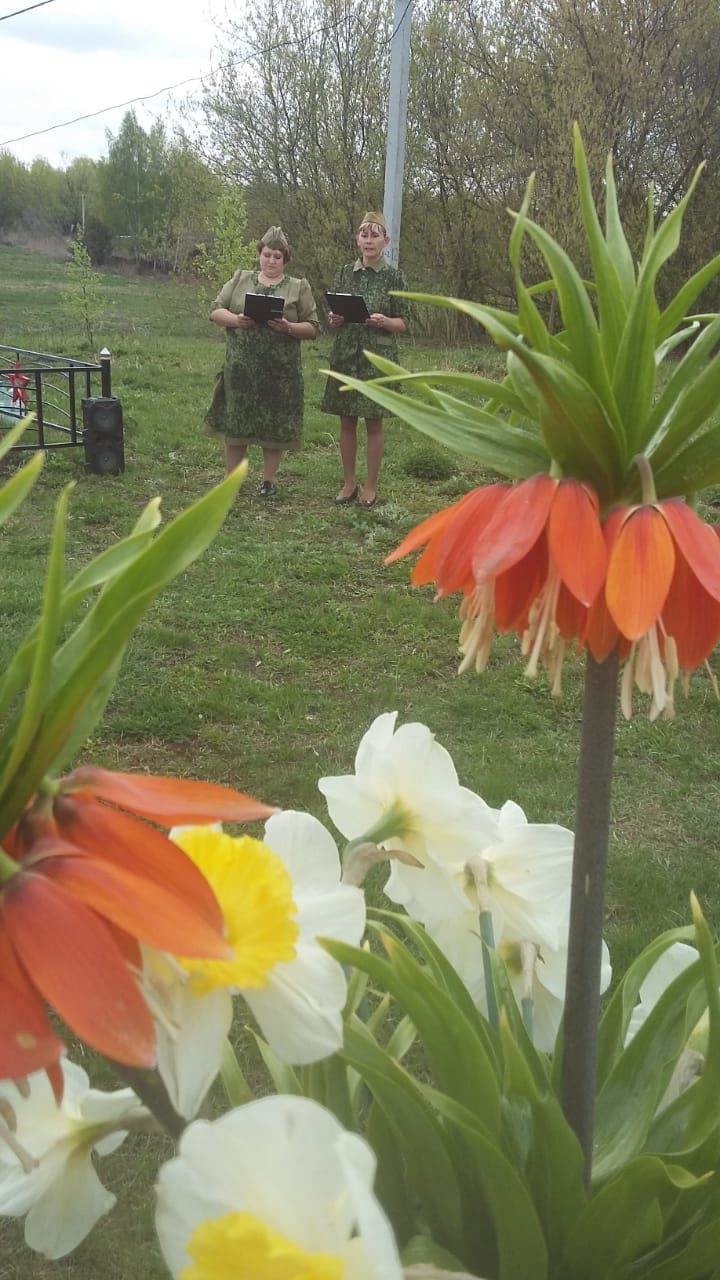 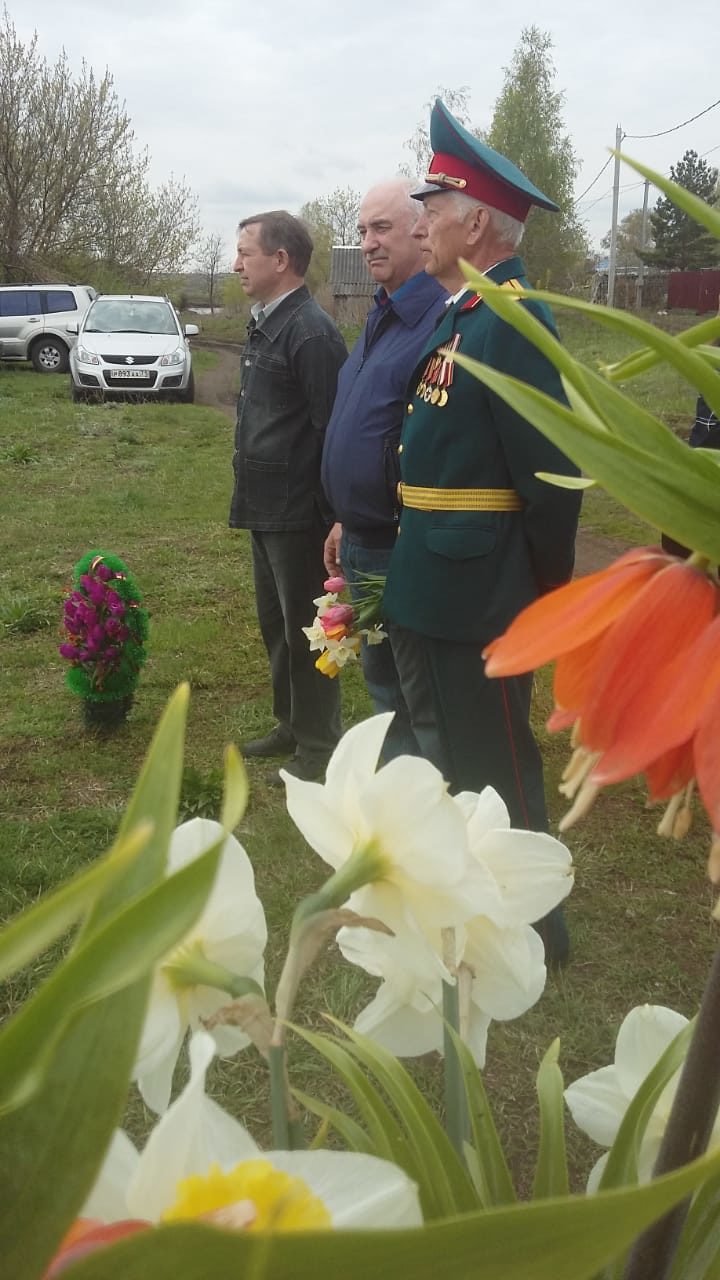 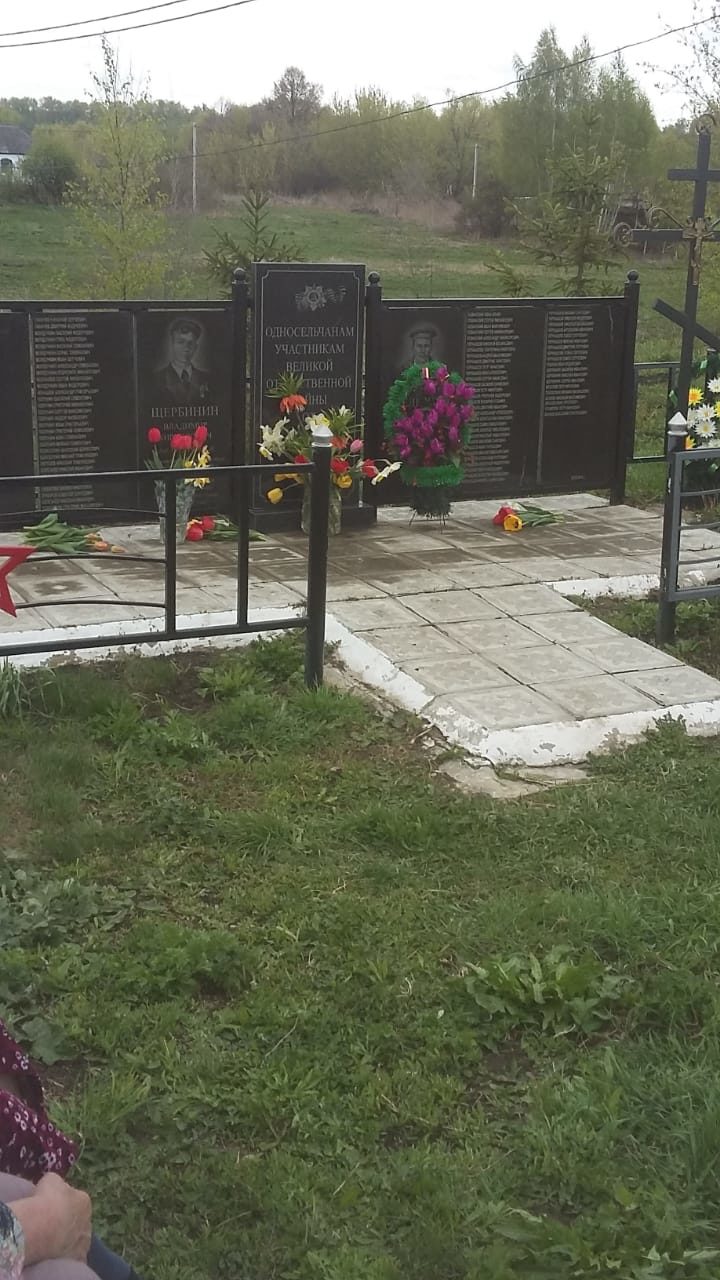 